Membership application form I accept the principles of the National Unmanned Aircraft and Close Sector Cluster and wish to become a member of the cluster. I certify that the following information is correct:              Date:						                                                                     Signature________________________						                                        ___________________________Name and Surname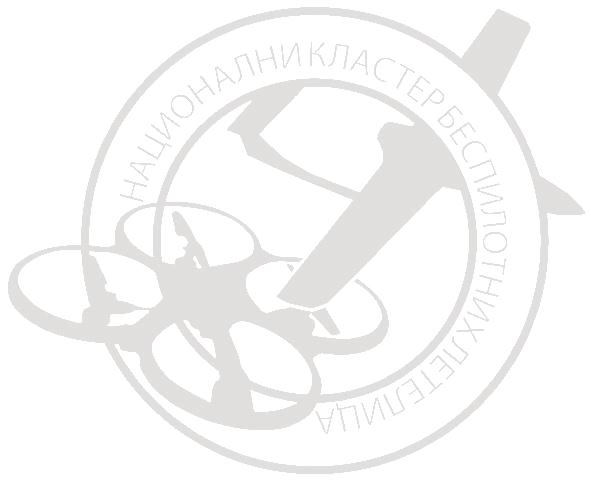 Unique identification number of citizen or passport numberAddress (street, number, postal code, city, state)Phone-CellularE-mailPrivate Entity categoryUAV - DescriptionI can contribute to the associationExperience in work improvement, promotion and projects